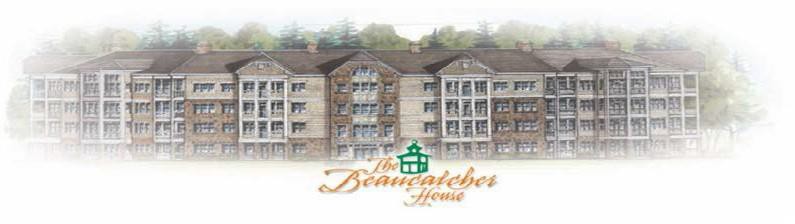 BEAUCATCHER HOUSE HAPPENINGSwww.beaucatcherhouse.com	Phone: 828-333-4404June 2020 Vol. 6 Issue 6June BOD Meeting!** BOD business will be conducted by email this month.**Manager’s Hours (remotely):Monday: 9-1pmWednesday: 9-2pmFriday: 9-3pmSue Cobb can also assist after hours.828.778.2020Boxes MUST be broken down!As online orders are increasing, please be mindful that the boxes must be broken down BEFORE going into the recycling receptacle.    Units are Aging!Please be mindful that these units are starting to show some age and items such as wax rings around toilets and caulking around drains may be deteriorating and should be monitored as these are the homeowner’s responsibility.Pool/ SpaUnfortunately, the pool/ spa will remain closed at this time.  The county, pool company, board of directors, and the management company are working diligently to speed up inspections.  Gym!Per Phase II, the gym will remain closed this month.  Please do not use the gym during this time or take equipment from the gym.Emergency Vendors Only!We are continuing to request again this month that only emergency vendors be allowed into the building at this time.Please Enforce the 3 W’s!                    Wear a mask!Wait, enforce social distancing!Wash your hands!Fans- Published Policy!                               The Board of Directors has published a new ARC (architectural Review) policy regarding your outdoor fans.  The fans are the owner’s responsibility and may be completely removed or replaced with a 48-52 inch, dark brown, 5 blade fan.  If a lighting kit is desired, it must be a single, rather convex fixture on the bottom. You must still request approval by submitting a unit modification request.